Informace k letnímu táboru 2021Vážení rodiče,Posíláme informace k závazné přihlášce na letní tábor v jezdeckém klubu U Juráška, z.s.Příjezd dětí na tábor je v neděli od 17 do 18 hod.                                                Odjezd v sobotu v 10 hodinCo je nutné mít určitě s sebou: oblečení dle uvážení, doporučujeme starší věci,  pohodlné úzké kalhoty (na ježdění), oblečení na spaní.boty na ježdění nejlépe s hladkou podrážkou a menším podpatkem, nepromokavé boty na ven, přezůvky do srubu.pevnou, padnoucí přilbu (s tříbodovým úchytem, může být i cyklistická)spacák a hygienické potřebyprůkaz pojištěnce (nejlépe kopii)Prosíme věci na ježdění dát do samostatné tašky (igelitky), děti je pak mají uloženy v sedlovně. Hlavní zavazadlo pokud možno menší kufřík nebo tašku. Co raději s sebou nemít : Mobilní telefony (pár dní v přírodě bez mobilu považujeme za prospěšné) V případě potřeby  můžete využít email nebo volejte na níže uvedená telefonní čísla. Nejlépe volat pouze v naléhavém případě po 19 té hodině paní Tesařové. Pokud dítě přesto s sebou mobilní telefony mít bude neručíme za něj a při jejich používání se bude muset dítě řídit pokyny vedoucích.  Sladkosti (nebo velmi omezeně) Děti mají 5x denně vyváženou stravu a  každý den je alespoň jedno jídlo sladké. Dětem dejte kapesné v maximální výši 150,- Kč.Prosíme rodiče, aby své děti na táboře raději nenavštěvovali. Neočekávané návštěvy narušují program a hlavně vzbudí mnohdy lítost u jiných dětí, že jejich rodiče nepřijeli. Cena tábora nezahrnuje: úrazové připojištění a dopravu na tábor.Při nástupu na tábor budou rodiče podepisovat potvrzení o bezinfekčnosti, jehož součástí je i souhlas se zveřejňováním fotografií dítěte a čestné prohlášení o tom, že dítě bylo testováno na Covid-19 s negativním výsledkem podle aktuálně platného nařízení.  Jak se k nám dostanete: Adresa: Dolní 675, Mořkov  742 72,  GPS: 49˚   N     18˚   E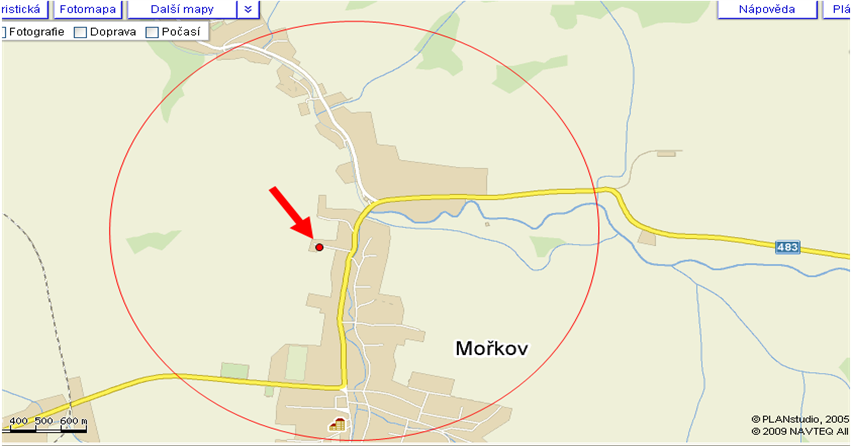 Kontakt: email: u.juraska@seznam.cz   737 240 584 – Helena Tesařová        737 980 572 – Anna Martochová